Para información de estatus o seguimiento a transacciones de inscripción de vehículos nuevos, debe referirse a la oficina de administración de DISCO. El servicio de 3-1-1 le ofrecerá los números telefónicos de la oficina de DISCO para que el ciudadano se comunique directamente con ellos.Dueño de vehículo nuevo que no está registrado.El proceso dura una (1) hora aproximadamente a menos que el ciudadano olvide algún documento, por ejemplo, los documentos del banco que dan el permiso para traer el vehículo a la isla.Si el carro viene de Estados Unidos, no hay que federalizarlo, y el seguimiento es igual al de las querellas.En la oficina de DISCO								Directorio de DISCONo conlleva costo.No aplica¿Qué es un vehículo federalizado? - Es un vehículo que se fabricó cumpliendo con todas las leyes y requerimientos del gobierno de los Estados Unidos.Página Web DTOP – http://www.dtop.gov.pr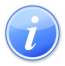 Descripción del Servicio                                                                            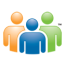 Audiencia y Propósito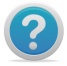 Consideraciones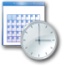 Lugar y Horario de Servicio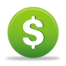 Costo del Servicio y Métodos de Pago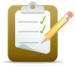 Requisitos para Obtener Servicio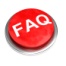 Preguntas Frecuentes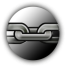 Enlaces Relacionados